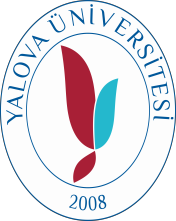 YALOVA ÜNİVERSİTESİSağlık, Kültür ve Spor Daire BaşkanlığıÖğrenci Toplulukları Etkinlik Düzenleme ve Talep FormuTarih: .…/…./202…Topluluk Adı:Topluluk Adı:Topluluk Adı:Topluluk Adı:Topluluk Adı:Topluluk Adı:Topluluk Adı:Topluluk Adı:Etkinlikten Sorumlu Kişi:Telefon:	E-Posta:Etkinlikten Sorumlu Kişi:Telefon:	E-Posta:Etkinlikten Sorumlu Kişi:Telefon:	E-Posta:Etkinlikten Sorumlu Kişi:Telefon:	E-Posta:Etkinlikten Sorumlu Kişi:Telefon:	E-Posta:Etkinlikten Sorumlu Kişi:Telefon:	E-Posta:Etkinlikten Sorumlu Kişi:Telefon:	E-Posta:Etkinlikten Sorumlu Kişi:Telefon:	E-Posta:Etkinliğin Türü: □ Söyleşi   □ Konser □ Sergi	□Tiyatro  □Prova	□ Diğer( 	)Etkinliğin Açık Adı ve Ayrıntısı:Etkinliği Öğrenciye Kazanımı:Konuk: □Var □Yok Konuk Ücret Talebi: □Var □Yok, □ Yol □ Yevmiye □ KonaklamaKonuğunAdı ve Soyadı:  Mesleği	:Çalıştığı Kurum / Şirket:Konuşma Başlığı	:Uyarı ! Ücret talebinin karşılanabilmesi için, “Konuk Iban Dilekçesi” doldurulmalı ve çıktı alınıp imzalanarak talep formu ile birlikte teslimedilmelidir. Dilekçe SKS Daire Başkanlığı internet sayfasında “Görevlendirme Formları” başlığından indirilebilir.Etkinliğin Türü: □ Söyleşi   □ Konser □ Sergi	□Tiyatro  □Prova	□ Diğer( 	)Etkinliğin Açık Adı ve Ayrıntısı:Etkinliği Öğrenciye Kazanımı:Konuk: □Var □Yok Konuk Ücret Talebi: □Var □Yok, □ Yol □ Yevmiye □ KonaklamaKonuğunAdı ve Soyadı:  Mesleği	:Çalıştığı Kurum / Şirket:Konuşma Başlığı	:Uyarı ! Ücret talebinin karşılanabilmesi için, “Konuk Iban Dilekçesi” doldurulmalı ve çıktı alınıp imzalanarak talep formu ile birlikte teslimedilmelidir. Dilekçe SKS Daire Başkanlığı internet sayfasında “Görevlendirme Formları” başlığından indirilebilir.Etkinliğin Türü: □ Söyleşi   □ Konser □ Sergi	□Tiyatro  □Prova	□ Diğer( 	)Etkinliğin Açık Adı ve Ayrıntısı:Etkinliği Öğrenciye Kazanımı:Konuk: □Var □Yok Konuk Ücret Talebi: □Var □Yok, □ Yol □ Yevmiye □ KonaklamaKonuğunAdı ve Soyadı:  Mesleği	:Çalıştığı Kurum / Şirket:Konuşma Başlığı	:Uyarı ! Ücret talebinin karşılanabilmesi için, “Konuk Iban Dilekçesi” doldurulmalı ve çıktı alınıp imzalanarak talep formu ile birlikte teslimedilmelidir. Dilekçe SKS Daire Başkanlığı internet sayfasında “Görevlendirme Formları” başlığından indirilebilir.Etkinliğin Türü: □ Söyleşi   □ Konser □ Sergi	□Tiyatro  □Prova	□ Diğer( 	)Etkinliğin Açık Adı ve Ayrıntısı:Etkinliği Öğrenciye Kazanımı:Konuk: □Var □Yok Konuk Ücret Talebi: □Var □Yok, □ Yol □ Yevmiye □ KonaklamaKonuğunAdı ve Soyadı:  Mesleği	:Çalıştığı Kurum / Şirket:Konuşma Başlığı	:Uyarı ! Ücret talebinin karşılanabilmesi için, “Konuk Iban Dilekçesi” doldurulmalı ve çıktı alınıp imzalanarak talep formu ile birlikte teslimedilmelidir. Dilekçe SKS Daire Başkanlığı internet sayfasında “Görevlendirme Formları” başlığından indirilebilir.Etkinliğin Türü: □ Söyleşi   □ Konser □ Sergi	□Tiyatro  □Prova	□ Diğer( 	)Etkinliğin Açık Adı ve Ayrıntısı:Etkinliği Öğrenciye Kazanımı:Konuk: □Var □Yok Konuk Ücret Talebi: □Var □Yok, □ Yol □ Yevmiye □ KonaklamaKonuğunAdı ve Soyadı:  Mesleği	:Çalıştığı Kurum / Şirket:Konuşma Başlığı	:Uyarı ! Ücret talebinin karşılanabilmesi için, “Konuk Iban Dilekçesi” doldurulmalı ve çıktı alınıp imzalanarak talep formu ile birlikte teslimedilmelidir. Dilekçe SKS Daire Başkanlığı internet sayfasında “Görevlendirme Formları” başlığından indirilebilir.Etkinliğin Türü: □ Söyleşi   □ Konser □ Sergi	□Tiyatro  □Prova	□ Diğer( 	)Etkinliğin Açık Adı ve Ayrıntısı:Etkinliği Öğrenciye Kazanımı:Konuk: □Var □Yok Konuk Ücret Talebi: □Var □Yok, □ Yol □ Yevmiye □ KonaklamaKonuğunAdı ve Soyadı:  Mesleği	:Çalıştığı Kurum / Şirket:Konuşma Başlığı	:Uyarı ! Ücret talebinin karşılanabilmesi için, “Konuk Iban Dilekçesi” doldurulmalı ve çıktı alınıp imzalanarak talep formu ile birlikte teslimedilmelidir. Dilekçe SKS Daire Başkanlığı internet sayfasında “Görevlendirme Formları” başlığından indirilebilir.Etkinliğin Türü: □ Söyleşi   □ Konser □ Sergi	□Tiyatro  □Prova	□ Diğer( 	)Etkinliğin Açık Adı ve Ayrıntısı:Etkinliği Öğrenciye Kazanımı:Konuk: □Var □Yok Konuk Ücret Talebi: □Var □Yok, □ Yol □ Yevmiye □ KonaklamaKonuğunAdı ve Soyadı:  Mesleği	:Çalıştığı Kurum / Şirket:Konuşma Başlığı	:Uyarı ! Ücret talebinin karşılanabilmesi için, “Konuk Iban Dilekçesi” doldurulmalı ve çıktı alınıp imzalanarak talep formu ile birlikte teslimedilmelidir. Dilekçe SKS Daire Başkanlığı internet sayfasında “Görevlendirme Formları” başlığından indirilebilir.Etkinliğin Türü: □ Söyleşi   □ Konser □ Sergi	□Tiyatro  □Prova	□ Diğer( 	)Etkinliğin Açık Adı ve Ayrıntısı:Etkinliği Öğrenciye Kazanımı:Konuk: □Var □Yok Konuk Ücret Talebi: □Var □Yok, □ Yol □ Yevmiye □ KonaklamaKonuğunAdı ve Soyadı:  Mesleği	:Çalıştığı Kurum / Şirket:Konuşma Başlığı	:Uyarı ! Ücret talebinin karşılanabilmesi için, “Konuk Iban Dilekçesi” doldurulmalı ve çıktı alınıp imzalanarak talep formu ile birlikte teslimedilmelidir. Dilekçe SKS Daire Başkanlığı internet sayfasında “Görevlendirme Formları” başlığından indirilebilir.Etkinlik DetaylarıEtkinlik DetaylarıEtkinlik DetaylarıEtkinlik DetaylarıEtkinlik DetaylarıEtkinlik DetaylarıEtkinlik DetaylarıEtkinlik DetaylarıEtkinlik YeriBaşlama TarihiBaşlama TarihiBaşlama SaatiBaşlama SaatiBitiş TarihiBitiş TarihiBitiş SaatiEtkinlikle İlgili Talepler: (Talepler ile ilgili detaylar açıkça belirtilmelidir.)Etkinlikle İlgili Talepler: (Talepler ile ilgili detaylar açıkça belirtilmelidir.)Etkinlikle İlgili Talepler: (Talepler ile ilgili detaylar açıkça belirtilmelidir.)Etkinlikle İlgili Talepler: (Talepler ile ilgili detaylar açıkça belirtilmelidir.)Etkinlikle İlgili Talepler: (Talepler ile ilgili detaylar açıkça belirtilmelidir.)Etkinlikle İlgili Talepler: (Talepler ile ilgili detaylar açıkça belirtilmelidir.)Etkinlikle İlgili Talepler: (Talepler ile ilgili detaylar açıkça belirtilmelidir.)Etkinlikle İlgili Talepler: (Talepler ile ilgili detaylar açıkça belirtilmelidir.)İmza ve Onaylarİmza ve Onaylarİmza ve Onaylarİmza ve Onaylarİmza ve Onaylarİmza ve Onaylarİmza ve Onaylarİmza ve OnaylarTopluluk BaşkanıTopluluk BaşkanıTopluluk DanışmanıTopluluk DanışmanıTopluluk DanışmanıTopluluk Danışmanı                 Mehmet PURTUL              KÜLTÜR HİZ.ŞB.MÜDÜRÜ                 Mehmet PURTUL              KÜLTÜR HİZ.ŞB.MÜDÜRÜGöksel CİVELEK    Daire Başkanı V.Göksel CİVELEK    Daire Başkanı V.Göksel CİVELEK    Daire Başkanı V.Göksel CİVELEK    Daire Başkanı V.    Prof. Dr. Cahit KÜLEKÇİRektör Yardımcısı    Prof. Dr. Cahit KÜLEKÇİRektör Yardımcısı    Prof. Dr. Cahit KÜLEKÇİRektör Yardımcısı    Prof. Dr. Cahit KÜLEKÇİRektör Yardımcısı